9	examinar y aprobar el Informe del Director de la Oficina de Radiocomunicaciones, de conformidad con el Artículo 7 del Convenio:9.2	sobre las dificultades o incoherencias observadas en la aplicación del Reglamento de Radiocomunicaciones*; yParte 4 – Sección 3.1.4.2.2 del Informe del Director 
de la Oficina de RadiocomunicacionesIntroducciónEn este Addéndum se presenta la Propuesta Común Europea relativa a la Sección 3.1.4.2.2 del Informe del Director de la Oficina de Radiocomunicaciones en el marco del punto 9.2 del orden del día de la CMR-19. La sección 3.1.4.2.2 se ocupa de la indicación del estado de coordinación con arreglo al número 9.7 del RR con respecto a las redes de satélites a nivel de notificación para su examen con arreglo al número 11.32A del RR.Con bastante frecuencia, la administración notificante informa a la Oficina, durante la presentación de la notificación, de que se ha completado la coordinación con arreglo al número 9.7 del RR con respecto a redes de satélites específicas de determinadas administraciones, identificadas en los requisitos de coordinación publicados en la Sección Especial CR/C con arreglo al número 9.36.2 del RR.Actualmente, se ha utilizado el método de la administración en los exámenes con arreglo a los números 11.32 y 11.32A del RR. Según este método, para completar el proceso de coordinación con una administración dada es necesario obtener el acuerdo previo de todas las redes de satélites afectadas de la administración en cuestión. Cuando las administraciones explotan numerosas redes de satélites afectadas, si no se ha obtenido el acuerdo para tan solo una red de satélites afectada, todas las redes de satélites de la administración que utiliza la red sin acuerdo se someterán a examen con arreglo a los números 11.32 y 11.32A del RR, y es posible que se tenga que aplicar posteriormente el número 11.41 del RR.La Oficina propone que, en el futuro, el examen en aplicación del número 11.32A del RR se realice en el nivel de la red de satélites (nivel de notificación), teniendo en cuenta los acuerdos ya obtenidos para redes de satélites concretas. En ese caso, la Oficina desarrollará un módulo informático que serviría de complemento al proceso de presentación de notificaciones y permitirá a las administraciones notificantes indicar, a nivel de notificación, el estado de coordinación con arreglo al número 9.7 del RR con respecto a cada red de satélites identificada en virtud del número 9.36.2 del RR. Esa información se considerará más adelante, en el marco del examen de C/I en virtud del número 11.32A del RR.Además de lo anterior, la lista de redes de satélites podría publicarse a nivel de notificación, de ser necesario, con las indicaciones de coordinación completadas, no completadas o no necesarias, con respecto a las redes de satélites de una administración afectada.Para que esto sea posible, es necesario modificar el Apéndice 4 del RR a fin de permitir la publicación de tales datos en la BR IFIC.PropuestasAPÉNDICE 4 (REV.CMR-15)Lista y cuadros recapitulativos de las características
que han de utilizarse en la aplicación de
los procedimientos del Capítulo IIIANEXO 2Características de las redes de satélites, de las estaciones terrenas 
o de las estaciones de radioastronomía2     (Rev.CMR-12)Notas a los Cuadros A, B, C y DMOD	EUR/16A22A4/1CUADRO ACARACTERÍSTICAS GENERALES DE LA RED DE SATÉLITES, DE LA ESTACIÓN TERRENA
O DE LA ESTACIÓN DE RADIOASTRONOMÍA     (Rev.CMR-1)Motivos:	Para permitir que la Oficina prosiga con los exámenes en aplicación del número 11.32A del RR en el nivel de notificación, se requieren ciertas modificaciones del Apéndice 4 del RR. Con estos cambios, las administraciones notificantes podrán indicar en el nivel de notificación (red de satélites) si se ha efectuado satisfactoriamente la coordinación con arreglo al número 9.7 del RR. Posteriormente, la Oficina utilizará esta información en el examen en virtud del número 11.32A del RR. De esta manera, los resultados del examen serán más fieles al resultado de cada proceso de coordinación y reducirán sin duda alguna el número de aplicaciones futuras del número 11.41 del RR.______________Conferencia Mundial de Radiocomunicaciones (CMR-19)
Sharm el-Sheikh (Egipto), 28 de octubre – 22 de noviembre de 2019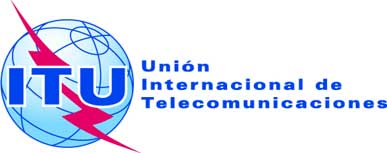 SESIÓN PLENARIAAddéndum 4 al
Documento 16(Add.22)-S14 de octubre de 2019Original: inglésPropuestas Comunes EuropeasPropuestas Comunes EuropeasPROPUESTAS PARA LOS TRABAJOS DE LA CONFERENCIAPROPUESTAS PARA LOS TRABAJOS DE LA CONFERENCIAPunto 9.2 del orden del díaPunto 9.2 del orden del díaPuntos del ApéndiceA – CARACTERÍSTICAS GENERALES DE LA RED DE SATÉLITES,
DE LA ESTACIÓN TERRENA O DE LA ESTACIÓN DE RADIOASTRONOMÍAPublicación anticipada de una red 
de satélites geoestacionariosPublicación anticipada de una red 
de satélites no geoestacionarios 
sujeta a coordinación con arreglo 
a la Sección II del Artículo 9Publicación anticipada de una red 
de satélites no geoestacionarios no 
sujeta a coordinación con arreglo 
a la Sección II del Artículo 9Notificación o coordinación de una 
red de satélites geoestacionarios (incluidas las funciones de
operaciones espaciales del Artículo 2A de los Apéndices 30 ó 30A)Notificación o coordinación de una 
red de satélites no geoestacionariosNotificación o coordinación de 
una estación terrena (incluida notificación según los 
Apéndices 30A o 30B)Notificación para una red de satélites del servicio de radiodifusión 
por satélite según el Apéndice 30
(Artículos 4 y 5)Notificación para una red de satélites de enlace de conexión según 
el Apéndice 30A (Artículos 4 y 5)Notificación para una red de satélites del servicio fijo por satélite según 
el Apéndice 30B Artículos 6 y 8)Puntos del ApéndiceRadioastronomía.......................................A.5COORDINACIONESA.5A.5.a.1símbolo de país de cualquier administración (véase el Prefacio) con la que se haya efectuado satisfactoriamente la coordinación++ + 1A.5.a.1A.5.a.1Sólo se requiere a los efectos de notificación++ + 1A.5.a.1A.5.a.2símbolo de cualquier organización intergubernamental (véase el Prefacio) con la que se haya efectuado satisfactoriamente la coordinación++ + 1A.5.a.2A.5.a.2Sólo se requiere a los efectos de notificación++ + 1A.5.a.2A.5.b.1símbolo de cualquier administración (véase el Prefacio) con la que se haya efectuado satisfactoriamente la coordinación sin completarlaOOOA.5.b.1A.5.b.2símbolo de cualquier organización intergubernamental (véase el Prefacio) con la que se haya efectuado satisfactoriamente la coordinación sin completarlaOOA.5.b.2A.5.ccódigo de la disposición correspondiente (véase el Prefacio) con arreglo a la cual se ha solicitado la coordinación o se ha completado si se ha suministrado A.5.a.1 (y A.5.a.2) o A.5.b.1 (y A.5.b.2)++ + 1A.5.cA.6ACUERDOSA.6A.6.asi procede, símbolo de cualquier administración o administración que represente a un grupo de administraciones (véase el Prefacio) con la que se ha llegado a un acuerdo, incluso cuando el acuerdo se refiere a un rebasamiento de los límites establecidos en el presente Reglamento++ + 1+++A.6.aA.6.bsi procede, símbolo de cualquier organización intergubernamental (véase el Prefacio) con la que se ha llegado a un acuerdo, incluso cuando el acuerdo se refiere a un rebasamiento de los límites establecidos en el presente Reglamento++ + 1+++A.6.bA.6.csi se ha llegado a un acuerdo, el código de la disposición correspondiente (véase el Prefacio)++ + 1+++A.6.c.......................................